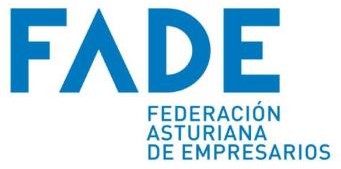 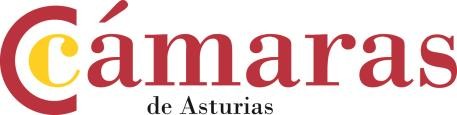 CERTIFICADO ACREDITATIVO INDIVIDUAL DE NECESIDAD DE DESPLAZAMIENTO PERSONAL POR MOTIVOS LABORALES.D/D.ª	, con D.N.I., Nº.:en representación de la empresa	y encalidad de	.C E R T I F I C A :Que el/la trabajador/a D./D.ªcon D.N.I., Nº.: 	, presta servicios para la citada empresa en las siguientes condiciones:* Centro de trabajo ubicado en:Jornada laboral habitual de           horas, en horario de:Que el/la trabajador/a debe desplazarse por motivos laborales a su centro de trabajo, o, bien entre las ciudades o territorios afectados por restricciones de movilidad dictadas al amparo del Real Decreto 926/2020, de 25 de octubre, por el que se declara el estado de alarma para contener la propagación de infecciones causadas por el SARSCoV-2, así como en el Decreto 27/2020, de 26 de octubre, del Presidente del Principado de Asturias, por el que se adoptan medidas para contener la propagación de infecciones causadas por el SARSCoV-2 y las normas de desarrollo dictadas por la autoridad competente delegada en la Comunidad Autónoma y para ello utilizará el transporte público y/o los vehículo/s con matrícula/s:Se expide el presente certificado a los efectos de su posible acreditación ante la autoridad competente, en                               , a              de                                     de 2020.Fdo.:*. Indicar dirección, localidad, municipio y Comunidad Autónoma.